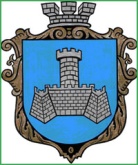 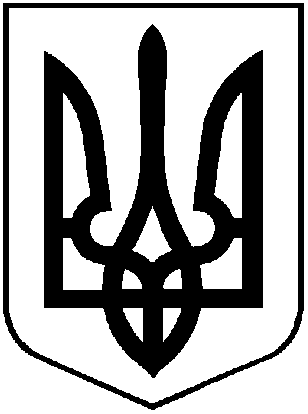                                                        УКРАЇНА                                            ХМІЛЬНИЦЬКА  МІСЬКА  РАДАВінницької  областіВИКОНАВЧИЙ КОМІТЕТР І Ш Е Н Н ЯВід  ______  2021 р.                                                                                           № _____   		 Про безоплатну передачу з балансу Виконавчого комітету Хмільницькоїміської ради на баланс Управління освіти,  молоді та спорту Хмільницькоїміської ради матеріальних цінностей Враховуючи службову записку начальника Управління освіти, молоді та спорту Хмільницької міської ради від 26.10.2021 року  № 01-15/1338 про безоплатну передачу на баланс Управління освіти, молоді та спорту Хмільницької міської ради матеріальних цінностей, керуючись ст.ст. 29, 59 Закону України «Про місцеве самоврядування в Україні», виконком міської ради  ВИРІШИВ:1. Надати дозвіл на безоплатну передачу з балансу Виконавчого комітету Хмільницької міської ради на баланс Управління освіти, молоді та спорту Хмільницької міської ради, матеріальних цінностей, згідно додатку 1.2. Передачу матеріальних цінностей зазначених у додатку 1 цього рішення, здійснити відповідно до норм чинного законодавства та оформити відповідним актом приймання-передачі.3. Виконавчому комітету Хмільницької міської ради та Управлінню освіти, молоді та спорту Хмільницької міської ради відобразити операції з приймання-передачі матеріальних цінностей, зазначених в додатку 1 цього рішення, у бухгалтерському обліку.4. Контроль за виконання цього рішення покласти на заступника міського голови з питань діяльності виконавчих органів міської ради Сташка А.В.Міський голова                                                          Микола ЮРЧИШИН  Додаток 1                                                          до рішення виконкому міської ради                                                                                                            від___________2021 р.№_________                              Перелік матеріальних цінностей: Керуючий справами виконкому                              Сергій МАТАШ№п/пНазва ТМЦКількістьЦіна за одиницю, грн.Загальна вартість, грн.Конверти1150,8597,75Конверти3141,7533,80ВСЬОГО:ВСЬОГО:ВСЬОГО:ВСЬОГО:631,55